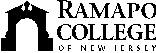 RAMAPO COLLEGE OF NEW JERSEYOffice of Communications and Public RelationsPress ReleaseOctober 29, 2015						       Contact:   Angela Daidone                       201-684-7477       adaidon1@ramapo.eduRenowned Fiddler Eileen Ivers Headlines Ramapo College Foundation’s Performing Arts Dinner SeriesMAHWAH, N.J. -- The Sixteenth Annual Performing Arts Dinner Series will present Grammy Award-winning violinist Eileen Ivers on Sunday, December 6.  The show will take place in the Sharp Theater of The Angelica and Russ Berrie Center for Performing and Visual Arts at 7 p.m.  Ivers, a nine-time All-Ireland Fiddle Champion, will perform with Immigrant Soul to bring a festive holiday show to Ramapo College.Roy and Eileen of Wyckoff are the Performance Sponsors for the evening’s events.  The Ramapo College Foundation hosts the Performing Arts Dinner Series as part of its extraordinary entertainment to support College scholarships, faculty and student research opportunities and campus capital projects.Tickets are available for $125 per person and include a delightful meal and select wines.  For additional information contact Liz Kloak by phone at 201-684-6834 or email at lkloak@ramapo.edu  You may also view information online by visiting http://www.ramapo.edu/dinner-series/ This program is made possible in part by funds from the New Jersey State Council on the Arts/Department of State, a Partner Agency of the National Endowment for the Arts. For disability related accommodations, or to request alternative formats, please contact the Box Office 72 hours in advance of the performance at 201-684-7844.###